РЕШЕНИЕ06.10.2015                                             п. Чкаловский                                                 № 7 О внесении изменений в решение Совета депутатов от 26.11.2013 № 178 «О дорожном фонде муниципального образования Чкаловский  сельсовет Асекеевского района Оренбургской области» В соответствии со статьей 179.4 Бюджетного кодекса Российской Федерации, Федеральным законом от 08.11.2007 № 257–ФЗ «Об автомобильных дорогах и дорожной деятельности в Российской Федерации  и о внесении изменений в отдельные законодательные акты Российской Федерации», руководствуясь Уставом, Совет депутатов муниципального образования Чкаловский  сельсовет Асекеевского района Оренбургской области  решил:    1. Внести следующие изменения в решение Совета депутатов от 26.11.2013 № 178 «О дорожном фонде муниципального образования Чкаловский  сельсовет Асекеевского района Оренбургской области»: 1.1. Пункт 2.1. Положения о  дорожном фонде муниципального образования   Чкаловский  сельсовет изложить в следующей редакции:2.1.  Объем бюджетных ассигнований дорожного фонда утверждается решением Совета депутатов муниципального образования о местном бюджете на очередной финансовый год и плановый период.  	1.2.Подпункт г) пункта 2.2. Положения изложить в следующей редакции:     г) отчислений  в местный бюджет от акцизов на автомобильный бензин,  прямогонный бензин, дизельное топливо, моторные масла для дизельных и (или) карбюраторных (инжекторных) двигателей,  производимых на территории Российской Федерации. 2. Настоящее решение вступает в силу после его обнародования.Главамуниципального образования                                                 С.А. Исайчев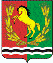 СОВЕТ ДЕПУТАТОВМУНИЦИПАЛЬНОГО ОБРАЗОВАНИЯ ЧКАЛОВСКИЙ СЕЛЬСОВЕТАСЕКЕЕВСКОГО РАЙОНА ОРЕНБУРГСКОЙ ОБЛАСТИТРЕТЬЕГО СОЗЫВА